Uva Wellassa University of Sri Lanka2nd International Research Symposium IRSUWU2018“Emerging Technologies for an Innovative Green Economy”AUTHOR/CO-AUTHOR CONSENT FORMI/We, the undersigned, acknowledge that:I/we have authored/co-authored or supervised the production of the research entitledI/we agree to submit the above research to the 2nd International Research Symposium of the Uva Wellassa University;If the research is accepted for an oral or poster presentation, Uva Wellassa University reserves the right to publish it in print in the symposium proceedings;The research remains the intellectual property of the authors, who are entitled to submit it for publication in other journals; andPublication in the 2nd International Research Symposium proceedings may preclude publication of our manuscript, or parts thereof, in another scholarly journal, and it is our responsibility to contact such journals to determine their policies on publication.Signed,Append a new page for additional authors or supervisorsAll authors must sign the consent form in order for the research to be considered for publication/presentation in the IRSUWU2018.NameSignatureDateAuthor 1Author 2Author 3Author 4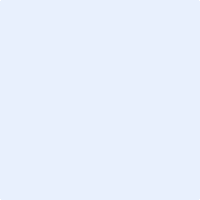 